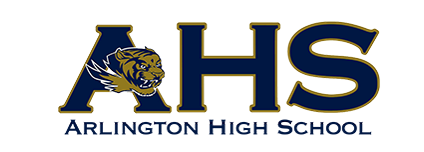 Summer Assignment TemplateSummer Assignment TemplateCourse Title: AP FrenchCourse Title: AP FrenchTeacher: Mme AltmanTeacher: Mme AltmanPLC Content Area: FrenchPLC Content Area: FrenchSummer Assignment DescriptionWeekly for 9 weeks over the summer break, read AND watch something originally created in French for 30 minutes each. Write a two-sentence summary for each in French (four sentences total), and provide three NEW words you learned in French with the English translation for each media (six words total). Click here for more detailed instructions. Date DueTuesdays at 11:59 pm throughout the summer, beginning May 23 and ending August 1.Estimated Time for CompletionProficiency activities: approximately 1 hour, 15 minutes per week Grammar/vocabulary work: approximately 1.5 - 2 hours per week Tennessee Academic Standards/Approved Standards Supporting Reference (List standard(s) correlation to summer work)C1.1: Interact and negotiate meaning in spoken or written conversations to share information, reactions, feelings, and opinions.C1.2: Demonstrate understanding, interpret, and analyze what is heard on a variety of topics.C1.3: Interpret, analyze, and demonstrate understanding of written materials on a variety of topics. C2.1: Investigate, draw comparisons between, and explain the interaction of practices and perspectives of the cultures studied.C3.2: Access and evaluate information and diverse perspectives that are available through the target language and its cultures.C4.1: Investigate, explain, and reflect on the nature of language through comparisons of the classical language and one’s own.C4.2: Investigate, explain, and reflect on the concept of culture through comparisons of the target culture and one’s own.C5.1: Use language to interact both within and beyond the classroom.C5.2: Use the target language for enrichment and advancement.Interacting with authentic spoken and written French addresses the above standards by helping students understand information presented in French and the cultures represented by French speakers across the world. Rationale for Summer AssignmentThis assignment is intended to keep the students’ current French knowledge and listening/reading/writing skills current and prevent learning loss over the summer. Resources needed to complete Summer assignmentElectronic device (phone, tablet, laptop, computer)Internet accessIf an electronic device or Internet access is not available, students will check out materials from Mme Altman before school is out.Grammar/vocabulary packet provided by Mme Altman (and linked here).How and when will this summer assignment be assessed and scored? Also, what grading category and what percentage will this summer assignment count in the student’s grade?The assignments will be scored throughout the summer, with feedback given to ensure students are on the right track. They will be scored for completion, provided that the work is the student’s own work and no translation services or outside help was used. This assignment will be the first classwork assignment; classwork counts as 25% of the quarterly average.Additional Summer Assessments (If applicable - what grading category and what percentage will each additional summer assignment count in the student’s grade?)Complete the grammar and vocabulary packet provided by Mme Altman in class. Electronic copies will also be posted here.This assignment will be graded for completion and count as a classwork grade. It is due Monday, August 7 at the beginning of class. Academic honesty is expected and there will be consequences for non-compliance to the academic honesty policy.  Teacher Summer Contact Information madamealtman@gmail.com